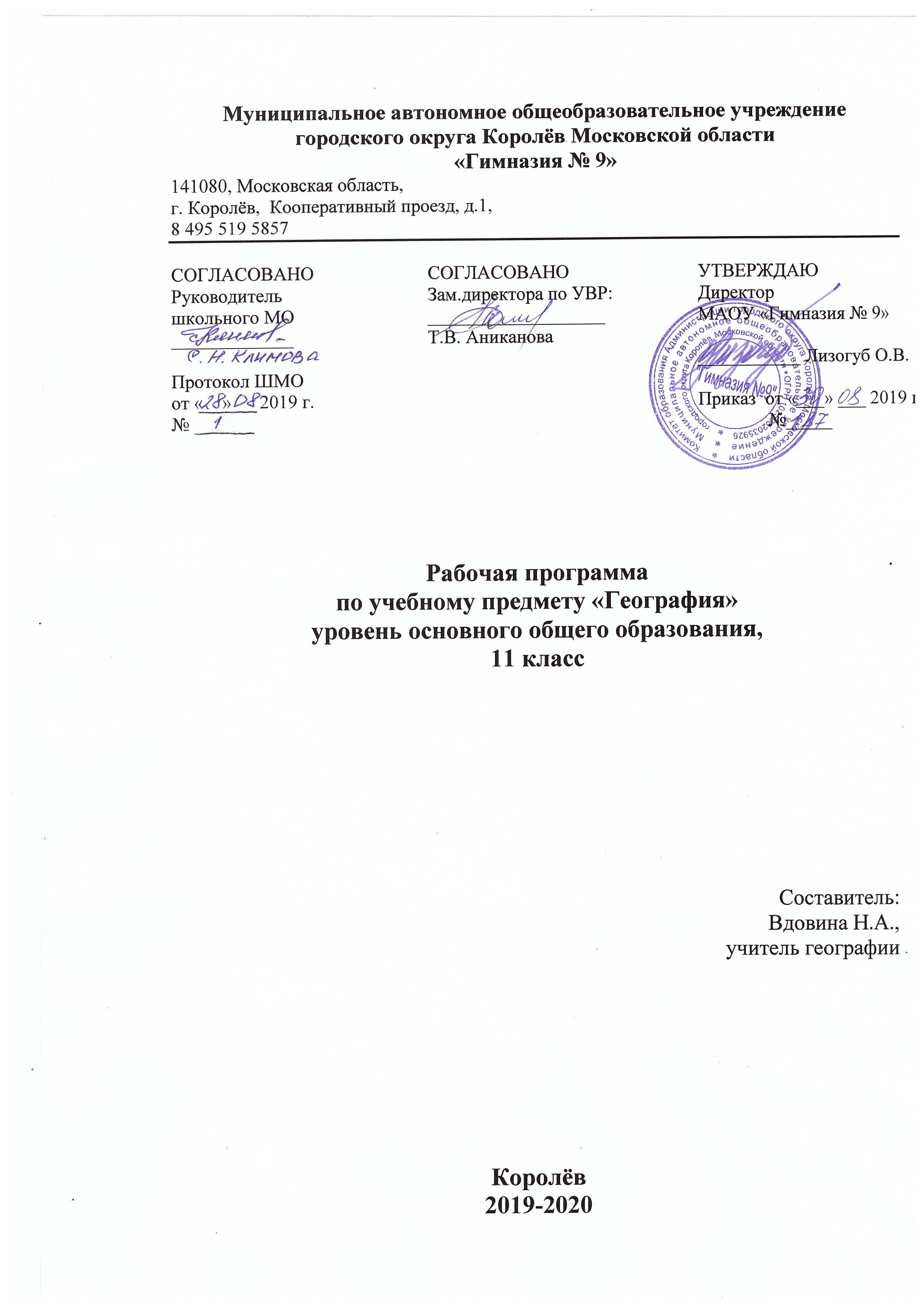 Пояснительная записка          Рабочая программа учебного предмета «География» составлена                        в соответствии с приказом министра образования Московской области                      от 15.04.2016 №1427 «Об утверждении Регионального базисного учебного плана для государственных образовательных организаций Московской области», является частью Основной образовательной программы среднего общего образования МАОУ «Гимназии № 9».Рабочая программа по географии ориентирована на учащихся 11-ых классов. Уровень изучения предмета  - базовый. Тематическое планирование рассчитано на 1 учебный час в неделю, что составляет 35 учебных часов                 в год.В системе предметов общеобразовательной школы курс географии представлен в предметной области «Общественно-научные предметы». Назначение предмета «География» на уровне основного общего образования состоит в том, чтобы обеспечить формирование и развитие экологической культуры и духовно-нравственной компетенции обучающихся.Цель курса: сформировать у обучающихся широкие представление                о социально- экономической составляющей географической картины мира.Программы формирования универсальных учебных действий основной образовательной программы для основного общего образования МАОУ Гимназии №9 для 11 классов.Общие задачи образования с учетом специфики учебного предмета, курса:Задачи:- сформировать систему знаний об экономических и социальных проблемах современного мира для целостного осмысления единства природы и общества на планетарном и региональном уровнях;- научить сочетать глобальный, региональный и локальный подходы для описания и анализа природных, социально-экономических и геоэкологических процессов и явлений;- развить у школьников познавательные интересы, интеллектуальные и творческие способности посредством ознакомления с важнейшими географическими особенностями и проблемами мира, его регионов и крупнейших стран;- формировать географическую культуру и географическое мышление учащихся, воспитывать чувство патриотизма;- вооружить учащихся специальными и общеучебными умениями, позволяющими им самостоятельно добывать информацию географического характера по данному курсу.• формирование системы географических знаний как компонента научной картины мира;• познание на конкретных примерах многообразия современного географического пространства на разных его уровнях (от локального до глобального), что позволяет сформировать географическую картину мира;• познание характера, сущности и динамики главных природных, экологических, социально-экономических, геополитических и иных процессов, происходящих в географическом пространстве России и мира;• понимание главных особенностей взаимодействия природы и общества на современном этапе его развития, значения охраны окружающей среды и рационального природопользования, осуществления стратегии устойчивого развития в масштабах России и мира;• понимание закономерностей размещения населения и территориальной организации хозяйства в связи с природными, социально-экономическими и экологическими факторами, зависимости проблем адаптации и здоровья человека от географических условий проживания;• глубокое и всестороннее изучение географии России, включая различные виды ее географического положения, природу, население, хозяйство;• выработка у обучающихся понимания общественной потребности в географических знаниях, а также формирование у них отношения к географии как возможной области будущей практической деятельности;• формирование навыков и умений безопасного и экологически целесообразного поведения в окружающей среде.Роль учебного курса, предмета в достижении обучающимися планируемых результатов освоения основной образовательной программы школы.формирование географического образа своей страны, представления о России как целостном географическом регионе и одновременно как о субъекте глобального географического пространства;формирование позитивного географического образа России как огромной территории с уникальными природными условиями и ресурсами, многообразными традициями населяющих ее народов;развитие умений анализировать, сравнивать, использовать в повседневной жизни информацию из различных источников—карт, учебников, статистических данных, Интернет-ресурсов;развитие умений и навыков вести наблюдения за объектами, процессами и явлениями географической среды, их изменениями в результате деятельности человека, принимать простейшие меры по защите и охране природы;создание образа своего родного края.11 классРаздел 1.  Региональная характеристика мира Тема 1. Зарубежная Европа Экономико-географическая картина Зарубежной ЕвропыХарактеристика населения Зарубежной Европы. Практическая работа №1.  «Характеристика проблемы трудовых и природных ресурсов в процессе интеграции стран Европы»Хозяйство Зарубежной ЕвропыГеографический рисунок расселения и хозяйства. Практическая работа №2. «Создание экономико-географического обоснования размещения отраслей промышленности в одной из стран Европы».Субрегионы Зарубежной ЕвропыЕвропейские страны «Большой семёрки».                                    Практическая работа № 3. «Сравнительная характеристика ЭГХ  двух стран «Большой семёрки"Тема 2. Зарубежная Азия (10 часов)Экономико-географическая картина Зарубежной АзииХарактеристика населения Зарубежной АзииХозяйство Зарубежной АзииНовые индустриальные страныНефтедобывающие страныСубрегионы Зарубежной АзииКитай – самая многонаселённая страна мираХарактеристика хозяйства Китая. Практическая работа №4.  «Характеристика специализации основных сельскохозяйственных районов Китая, объяснение причин»ЭГХ Японии.                                       Практическая работа № 5.  «Отражение на картосхеме международных экономических связей Японии»ЭГХ Индии.                                     Практическая работа №6.  «Оценка природных предпосылок для развития промышленности и сельского хозяйства Индии»	Тема 3. Африка (4 часа)Экономико-географическая картина АфрикиОбщая характеристика населения Африканского регионаОбщая характеристика хозяйства Африканского региона. Практическая работа №7. «Составление прогноза экономического развития стран Африки на базе эффективного и рационального использования их природных ресурсов»ЭГХ ЮАРТема 4. Северная Америка (7 часов)Экономико-географическая картина Северной АмерикиСША: территория, границы, ГП, государственный стройОбщая характеристика населения СШАХозяйство США: ведущее место в мировой экономикеХозяйство США: ведущее место в мировой экономикеМакрорегионы США. Практическая работа №8. «Объяснение влияния природных факторов на развитие хозяйства, особенности быта и жизни населения макрорегионов США»ЭГХ КанадыТема 5. Латинская Америка (5 часов)Экономико-географическая картина Латинской АмерикиОбщая характеристика населения стран Латинской АмерикиОбщая характеристика хозяйства Латинской АмерикиСубрегионы Латинской Америки. Практическая работа №9. «Составление программы освоения новой территории Латинской Америки с перспективой  её экономического развития в  XXI  веке»ЭГХ БразилииТема 6. Австралия и Океания (1 час)Экономико-географическая характеристика региона. Австралийский Союз.Тема 7. Глобальные проблемы человечества (2 часа)Понятие о глобальных проблемах. Геоглобалистика. Практическая работа №10.  «Разработка проекта решения одной из проблем с опорой  на гипотезы, теории, концепции, существующие в других областях знаний»Взаимосвязь глобальных проблем. Глобальные прогнозы.Основные формы организации учебных занятий: сообщение нового материала, уроки-практикумы, уроки контроля знаний и умений, уроки-фантазии, уроки проектной деятельности, интегрированные уроки, уроки-игры, видео-уроки, уроки-дискуссии, уроки-путешествия, систематизация и закрепление пройденного. Уроки контроля знаний и умений, тест, диагностическая работа (комплексная), урок-зачет, комбинированные уроки, уроки-диспуты.